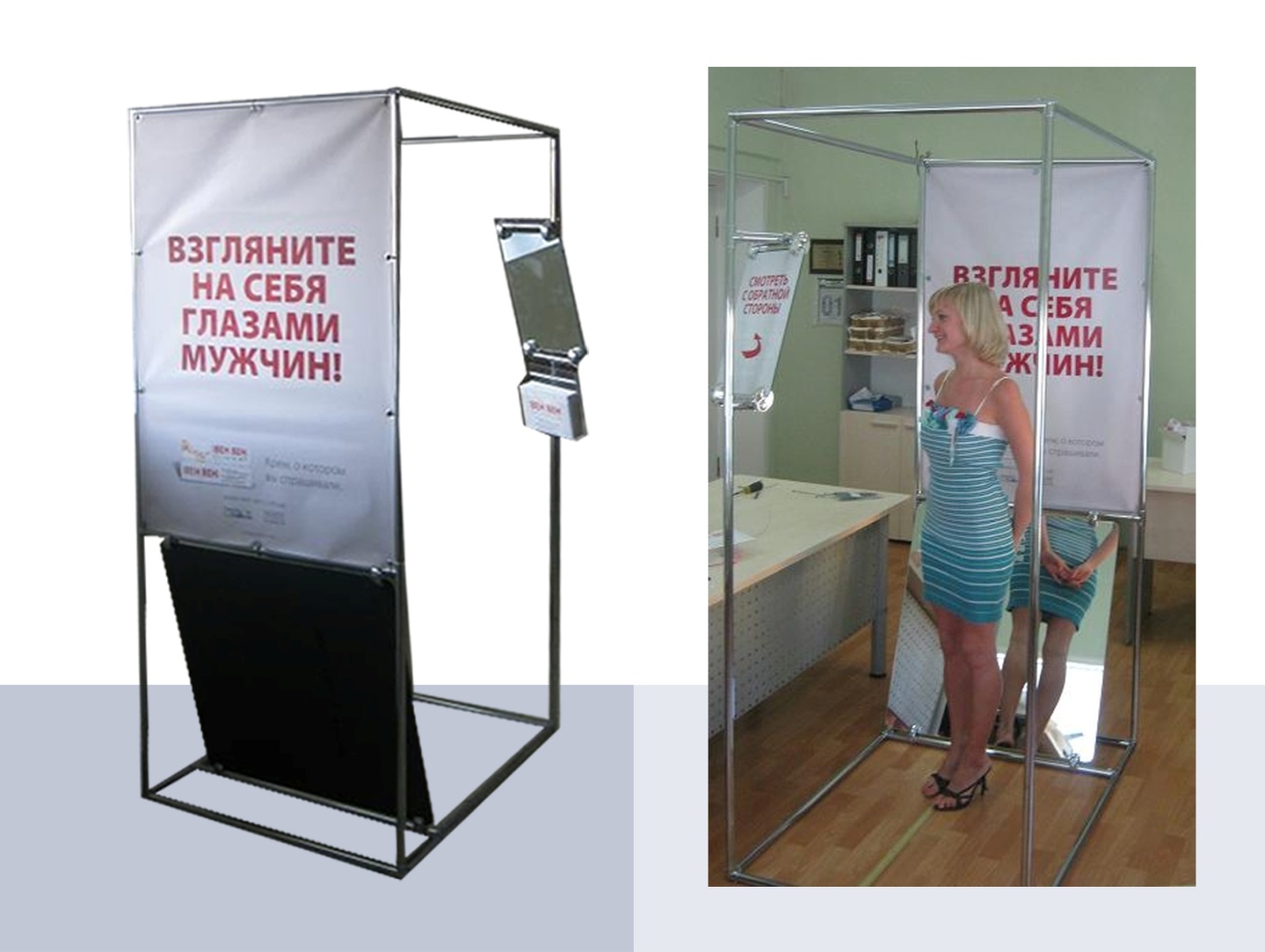 Был придумали и изготовлен  информационный стенд – «Взгляните на себя глазами мужчин».  Как вы поняли, каждая женщина с его помощью может легко посмотреть  на состояние своих ног со стороны,  как бы мужским взглядом и оценить их внешние кондиции. Так вот, этот стенд  уже почти 4 года размещается в разных людных местах Донецка и Одессы, и собрал множество положительных откликов. И сотни женщин уже сподвиг  на уход за своими ногами с помощью крема Вен вен.